§1741.  DefinitionsWhenever the words "public improvement" or "public improvements" appear in chapters 141 to 155, those words mean and include the construction, major alteration or repair of buildings or public works now owned or leased or constructed, acquired or leased by the State or any department, officer, board, commission or agency of the State, or constructed, acquired or leased, in whole or in part with state funds, and including the construction, major alteration or repair of school buildings, in excess of $25,000, by any school administrative unit and for which state school construction aid is to be paid, except that sections 1743 and 1745 are not applicable to construction, major alteration or repair of school buildings. This subchapter does not apply to contracts for transportation-related services and contracts for construction and maintenance that, by law, are under the supervision of the Department of Transportation or the Maine Turnpike Authority.  [PL 2015, c. 5, §1 (AMD).]The word "person" as used in this section and sections 1745 to 1749 means and includes any individual, copartnership, association, corporation or joint stock company and their lessees, trustees or receivers appointed by any court whatsoever.  [PL 2005, c. 313, §1 (AMD).]SECTION HISTORYPL 1971, c. 542, §1 (AMD). PL 1971, c. 593, §22 (AMD). PL 1973, c. 154, §1 (AMD). PL 1979, c. 541, §A38 (AMD). PL 1985, c. 130 (AMD). PL 2005, c. 313, §1 (AMD). PL 2015, c. 5, §1 (AMD). The State of Maine claims a copyright in its codified statutes. If you intend to republish this material, we require that you include the following disclaimer in your publication:All copyrights and other rights to statutory text are reserved by the State of Maine. The text included in this publication reflects changes made through the First Regular Session and the First Special Session of the131st Maine Legislature and is current through November 1, 2023
                    . The text is subject to change without notice. It is a version that has not been officially certified by the Secretary of State. Refer to the Maine Revised Statutes Annotated and supplements for certified text.
                The Office of the Revisor of Statutes also requests that you send us one copy of any statutory publication you may produce. Our goal is not to restrict publishing activity, but to keep track of who is publishing what, to identify any needless duplication and to preserve the State's copyright rights.PLEASE NOTE: The Revisor's Office cannot perform research for or provide legal advice or interpretation of Maine law to the public. If you need legal assistance, please contact a qualified attorney.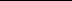 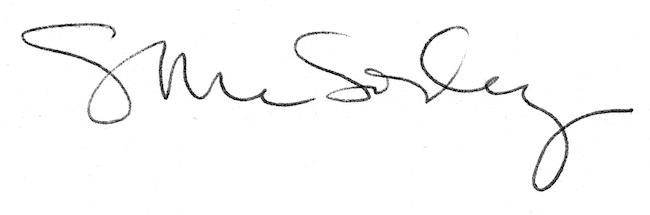 